РОССИЙСКАЯ ФЕДЕРАЦИЯСОВЕТ  ДЕПУТАТОВ СЕЛЬСКОГО  ПОСЕЛЕНИЯ                          ВЕРХНЕМАТРЕНСКИЙ  СЕЛЬСОВЕТДобринского  муниципального  района Липецкой области24-я сессия  VI созываРЕШЕНИЕ26.05.2022г.                    с. Верхняя Матренка                         № 94 –рсО признании утратившим силу  решение Совета депутатов сельского поселения Верхнематренский сельсовет от 27.11.2017 г.  № 89-рс  Рассмотрев обращение главы сельского поселения о признании утратившим силу решение Совета депутатов сельского поселения Верхнематренский сельсовет, в целях приведения нормативных актов сельского поселения в соответствие с действующим законодательствам Российской Федерации, на основании Устава сельского поселения Верхнематренский сельсовет, Совет депутатов сельского поселения Верхнематренский сельсоветРЕШИЛ:1.Признать утратившим силу решение Совета депутатов сельского поселения Верхнематренский сельсовет от 27.11.2017 г.  № 89-рс  «О правилах благоустройства территории сельского поселения Верхнематренский сельсовет Добринского муниципального района Липецкой области»2. Направить указанный нормативный правовой акт главе сельского поселения Верхнематренский сельсовет для подписания и официального обнародования.3. Настоящее решение вступает в силу со дня его принятия.Председатель Совета депутатов  сельского поселения  Верхнематренский сельсовет                                                    Л.И.Беляева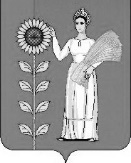 